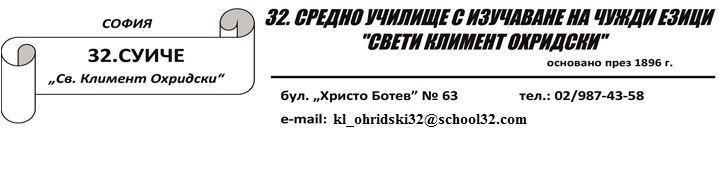 ПРОТОКОЛЗа превенцияВх. №....................../......................... г.Срещата е по повод допуснати ………… дисциплинарни забележки и/или ……….. отсъствия по неуважителни причини на .............................  от............................часа.На срещата присъстваха следните лица:Ученик.................................................................................................................................................Класен ръководител ..........................................................................................................................Родител /уведомен с писмо изх. №/ ………………………………………………………….………………………………………………………………………………………………………..……………………………………………………………………………………………………….В резултат на проведения разговор с ученика....................................................................................................................................................................................................................................................................................................................................................................................................................................................................................................................................................................................................................................................................................................................................................................................................................................................................................................................................................................................Родителят ..................................... ученикът да посещава .......................................................                                               е съгласен / не е съгласен                                                            психолога / педагогическия съветникРодител: .........................................			…………………………………….	     /име, фамилия , подпис/                   				   /име, фамилия , подпис/Ученик: ..........................................			…………………………………….                     /име, фамилия , подпис/                  				    /име, фамилия , подпис/Кл. р-л: ...........................................                        /име, фамилия , подпис/